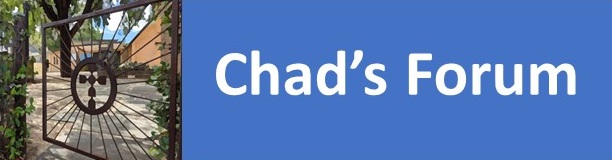 Quarterly talks providing information & open discussion on matters of community concernNext Session – Reconciliation: Where are we and where are we going?Wednesday 23 February 2022 at 7 pmThe speaker will be Ms Shona Reid, Executive Director of Reconciliation SA. Ms Reid is a proud Eastern Aranda Woman, who has lived and worked across South Australia for most of her life and regards South Australia as home. With a Bachelor of Behavioural Science Degree from Flinders University, Shona has devoted her knowledge, experience, professional and personal life to the advancement and rights of Aboriginal children, young people, families and communities for over two decades.For 15 years, Shona worked across the child protection, young offending and the out-of-home care sector in predominately regional and remote areas.Shona holds positions on the SA Youth Centre Review Board, the South Australian Housing Trust Board of Management and the is the Co-Chair of the Justice Reinvestment of South Australia Board. In recognition of her work across different sectors, Shona received a 2020 Flinders University Distinguished Alumni Award for services to Aboriginal children, young people and families.Ms Reid will speak for thirty to forty-five minutes, followed by audience questions and brief comments, moderated by the Chair to ensure open and respectful discussion.Location	St Chad’s Anglican Church, 14 Cheltenham Street, Highgate Date & Time	Wednesday 23 February 2022 at 7 pm	Doors open at 6:30 pm.  Please be seated well before 7 pm.Bookings	meetup.com/chads-forum 	Click 'Attend' for the event. Cost	Entry is by gold coin donation (but please book via Meetup).Contact usEmail:	travellinginhope@gmail.comOr:	www.stchads.org.au	www.facebook.com/StChadsAdelaide/	Chad’s Forum Organising Committee, PO Box 306, HIGHGATE  SA  5063